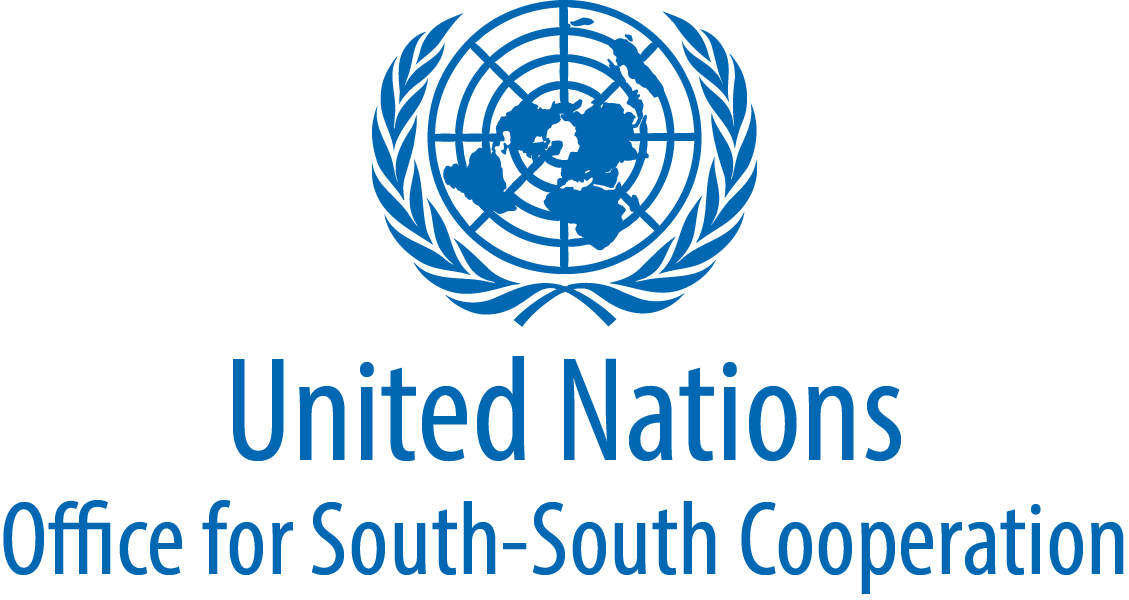 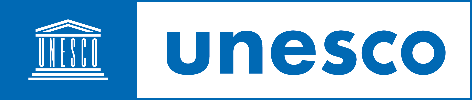 ConvocatoriaExperiencias y Prácticas de turismo socialmente responsable en ciudades y localidades en el cotexto de laCooperación Sur-Sur y la Cooperación TriangularFormulario de Aplicación Anexo 1Le invitamos a utilizar este formulario para presentar experiencias y prácticas innovadoras e inspiradoras de su ciudad y/o localidad para la promoción del turismo sostenible inclusivo.Los proyectos seleccionados se incluirán en una publicación conjunta de la UNOSSC y la UNESCO que se publicará en septiembre de 2022. Los proyectos deben estar en español y respetar el límite de palabras indicado en los campos siguientes. La fecha límite de entrega es 25 Julio 2022.Para más detalles sobre esta convocatoria, click aquí.Le pedimos que tenga en cuenta los siguientes criterios sobre el turismo sostenible inclusivo para la consideración de su propuesta:Escala de la iniciativa e impacto: Ha tenido un impacto positivo en las personas y/o comunidades y ha demostrado su relevancia estratégica como una forma eficaz de recuperarse de los impactos negativos de la pandemia y lograr un turismo sostenible inclusivo y los ODS; Replicabilidad y adaptabilidad para la cooperación Sur-Sur y Triangular: Tiene la experiencia, el plan o el potencial de replicación en otras ciudades y localidades del Sur Global. Es adaptable a objetivos similares en diversas situaciones, fácil de aprender y de implementar; Sostenibilidad ambiental, financiera y social: Contribuye a superar los retos que presenta la pandemia del COVID-19 en el turismo, a la vez que aborda los retos relacionados con el avance de los ODS, garantizando un impacto positivo en el tiempo sin comprometer la capacidad de abordar el futuro; Apoyo oficial: Implica a un gobierno local o autoridad municipal, en coordinación con el gobierno nacional.Información de contacto Información General Título (máx 100 caracteres)Breve descripción (máx 400 caracteres)Contexto (máx 800 caracteres): Describa el contexto general y los retos específicos a los que responde la solución.Experiencia de Innovación (máx 2000 caracteres): Describa los elementos del proyecto/iniciativa, incluidos los aspectos de cooperación Sur-Sur/Triangular.Impactos and resultados (máx 1000 caracteres): Resuma los principales resultados e impactos de la solución, incluyendo, si es posible, datos cuantificables.Retos y Lecciones Aprendidas (máx 800 caracteres): Por favor, describa algunos de los principales retos y lecciones aprendidas, si es posible, en relación con los aspectos de cooperación Sur-Sur y triangular del proyecto/iniciativa. Sostenibilidad a largo plazo, replicabilidad y potencial de ampliación (máx 800 caracteres): Por favor, explique si el proyecto/iniciativa es sostenible a largo plazo y por qué, y cómo ha sido/puede ser ampliado y reproducido en otras ciudades de su país e internacionalmente.¿Cómo afectó la pandemia de COVID-19 al proyecto/iniciativa y cómo respondió usted a esos impactos? (máx 400 caracteres)¿De qué manera el proyecto o iniciativa tiene como objetivo la transferencia sistémica de buenas prácticas/tecnologías/experiencia y conocimientos entre dos o más ciudades del Sur Global en beneficio mutuo para superar los desafíos de desarrollo? Explique brevemente (máx 1000 caracteres)¿Su actividad está relacionada con el Patrimonio Cultural, Natural o el Turismo?Si su respuesta anterior fue positiva, por favor seleccione la opción que mejor describa su actividad:¿Dónde está siendo implementada su iniciativa o proyecto?Seleccione dentro de que eje temático se inserta su proyecto o iniciativaSeleccione los temas relaciones que su iniciativa o proyecto cubre de manera directa o transversal.Seleccione los Objetivos de Desarrollo Sostenible que se ven integrados dentro de la implementación de su proyecto o iniciativa¿Existe alguna alianza con organismos o instituciones dentro de su iniciativa o proyecto? De ser afirmativo, menciones cuáles¿El proyecto o iniciativa ha dado lugar a algún acuerdo de cooperación o asociación entre ciudades o países?¿Cuál es el estatus de su proyecto o iniciativa?¿Está interesado en apoyar la replicación de su proyecto/iniciativa en otra ciudad?Por favor comparta el sitio web o fuentes de información sobre su iniciativa o proyectoPor favor, adjunte en este documento de 1 a 5 fotos de alta resolución que muestren la esencia de su proyecto/iniciativa para apoyar su presentación.Nombre:Institución/Entidad:Posición:Ciudad:País:Correo Electrónico:Gestor de Sitio o Responsable AdministrativoEmpresario de pequeña y mediana empresaServidor público de turismoServidor público de culturaServidor público de educaciónApoyo a organismos oficialesDesempeño en actividades turísticasDocencia e InvestigaciónExtensión y difusión culturalPrestación de serviciosApoyo a ONG's vinculadas con el PatrimonioInterés personal por el Patrimonio Cultural y NaturalOtro El turismo como eje para la recuperación económica inclusiva en las ciudadesPlaneación del turismo desde la base de las necesidades e intereses localesTurismo y desigualdad, el turismo como una práctica ética que propicie beneficios para las comunidadesEl entorno digital y el uso de tecnologías para la participación y la inclusión de las comunidades en el sector turísticoTurismo para la promoción de la diversidad: igualdad de género, pluralismo, lenguas, patrimonio cultural, cultura de paz y ejercicio de los derechos humanos como parte de un turismo sostenible en las ciudadesTurismo sostenible y planeación urbanaTurismo sostenible y desarrollo económico inclusivoTurismo sostenible y medioambienteTurismo sostenible y patrimonio culturalTurismo sostenible y seguridad alimentariaTurismo sostenible y energíaTurismo sostenible y empleoTurismo sostenible y mujeresTurismo sostenible y participación ciudadanaTurismo sostenible y educación informalTurismo sostenible y uso de tecnologíasTurismo CulturalTurismo creativoTurismo comunitarioODS 1 Fin de la pobrezaODS 2 Hambre ceroODS 3 Salud y BienestarODS 4 Educación de CalidadODS 5 Igualdad de géneroODS 6 Agua limpia y saneamientoODS 7 Energía asequible y no contaminanteODS 8 Trabajo decente  y crecimiento económicoODS 9 Industria, innovación e infraestructuraODS 10 Reducción de las desigualdadesODS 11 Ciudades y comunidades sosteniblesODS 12 Producción y consumo responsableODS 13 Acción por el climaODS 14 Vida submarinaODS 15 Vida de ecosistemas terrestresODS 16 Paz, justicia e instituciones sólidasODS 17 Alianzas para lograr objetivos